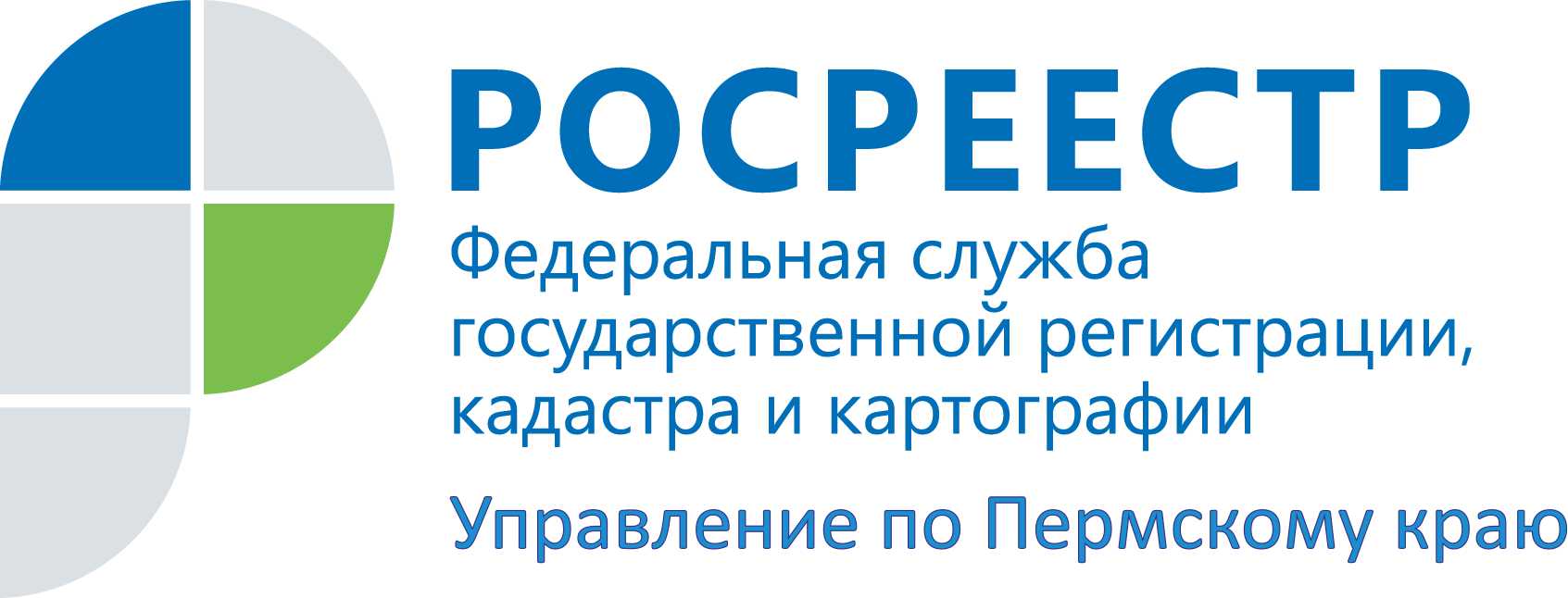 ПРЕСС-РЕЛИЗКраевое Управление Росреестра сообщает о режиме работы                            в предпраздничные дни         График работы Управления Росреестра по Пермскому краю в предпраздничные дни в феврале:20 февраля - предпраздничный сокращенный рабочий день: с 08.30 до 16.30, обеденный перерыв с 12.00 до 12.45;21, 22, 23 февраля – выходные нерабочие дни;с 24 февраля  - по установленному режиму работы.	График работы Управления Росреестра по Пермскому краю                          в предпраздничные дни в марте:7 и 8 марта - выходные нерабочие дни;с 9 марта -  по установленному режиму работыОб Управлении Росреестра по Пермскому краюУправление Федеральной службы государственной регистрации, кадастра и картографии (Росреестр) по Пермскому краю является территориальным органом федерального органа исполнительной власти, осуществляющим функции по государственной регистрации прав на недвижимое имущество и сделок с ним, землеустройства, государственного мониторинга земель, а также функции по федеральному государственному надзору в области геодезии и картографии, государственному земельному надзору, надзору за деятельностью саморегулируемых организаций оценщиков, контролю деятельности саморегулируемых организаций арбитражных управляющих, организации работы Комиссии по оспариванию кадастровой стоимости объектов недвижимости. Осуществляет контроль за деятельностью подведомственного учреждения Росреестра - филиала ФГБУ «Федеральная кадастровая палата Росреестра» по Пермскому краю по предоставлению государственных услуг Росреестра. Руководитель Управления Росреестра по Пермскому краю – Лариса Аржевитина.https://rosreestr.ru  http://vk.com/public49884202Контакты для СМИПресс-служба Управления Федеральной службы 
государственной регистрации, кадастра и картографии (Росреестр) по Пермскому краюСветлана Пономарева+7 342 218-35-82Диляра Моргун+7 342 218-35-83press@rosreestr59.ru